………………ÜNİVERSİTESİ(UNIVERSITY).........  / ......... AKADEMİK YILI– ..................  DÖNEMİ                                              (ACADEMIC YEAR)                                   (TERM)ÖĞRETİM ELEMANI HAREKETLİLİK PROGRAMIACADEMIC STAFF MOBILITY PROGRAMME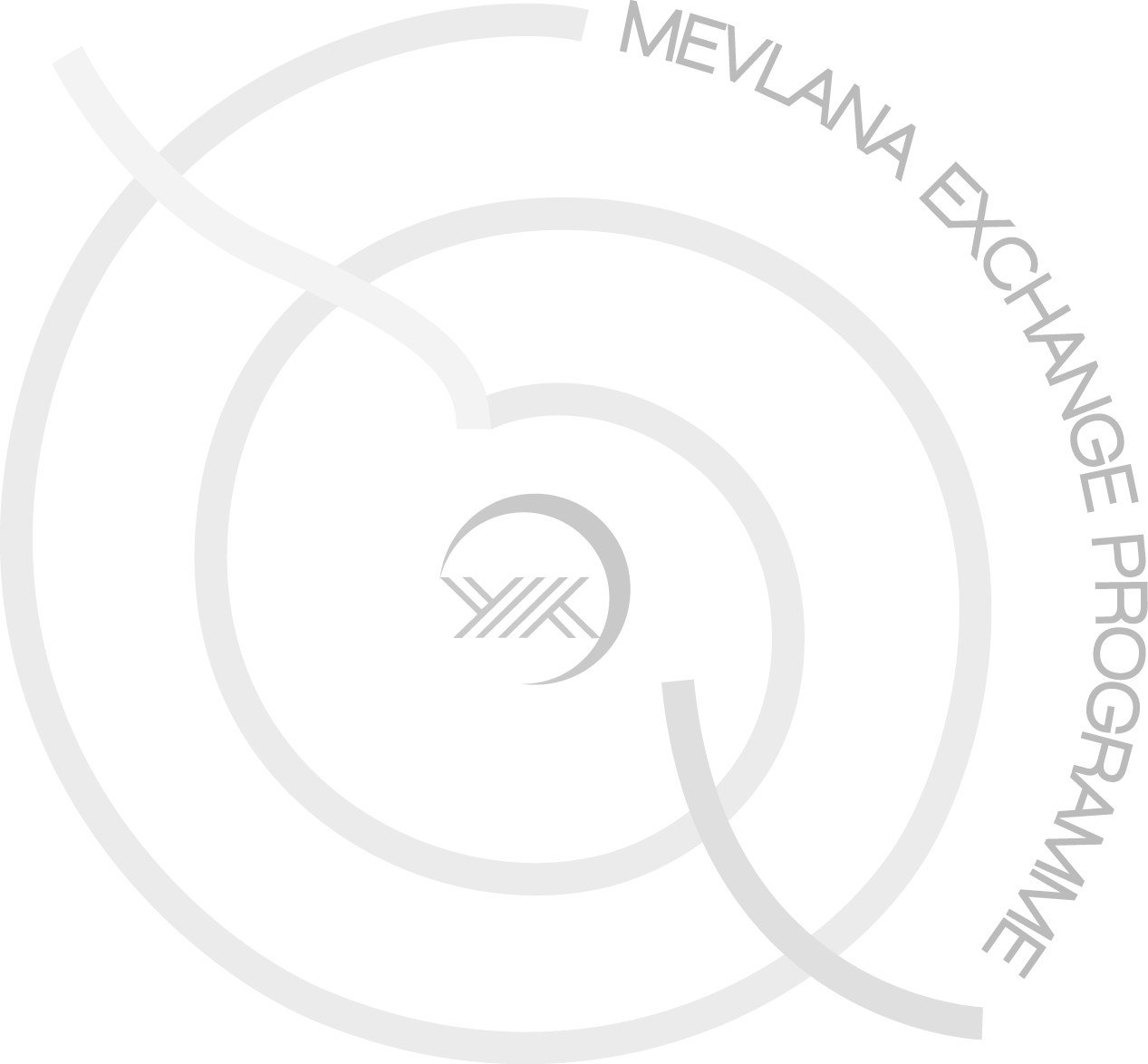 Kişisel Bilgiler(Personal Information)Adı – Soyadı:                                                   Cinsiyeti:  
Name-SurnameGenderAdı – Soyadı:                                                   Cinsiyeti:  
Name-SurnameGenderKişisel Bilgiler(Personal Information)Bölüm/Program Adı:                                                                                          Unvanı:
Department-Programme name	TitleBölüm/Program Adı:                                                                                          Unvanı:
Department-Programme name	TitleKişisel Bilgiler(Personal Information)Adres: 
AddressAdres: 
AddressKişisel Bilgiler(Personal Information)Tel: 
TelephoneE-posta:E-mailKişisel Bilgiler(Personal Information)Faks:
FaxFaks:
FaxGönderen Üniversite  HomeInstitutionYükseköğretim Kurumunun Adı:	
Name of HigherEducationInstitutionGönderen Üniversite  HomeInstitutionDönem:	 Güz Dönemi Bahar Dönemi                               Yaz Okulu                
TermFall TermSpringTermSummer SchoolGönderen Üniversite  HomeInstitutionHareketlilik Süresi:
MobilityPeriod	Gönderen Üniversite  HomeInstitutionPlanlanan Başlangıç Tarihi: 
Planned Start DateGönderen Üniversite  HomeInstitutionPlanlanan Bitiş Tarihi : 
PlannedEndDateGönderen Üniversite  HomeInstitutionBölüm Başkanı/ KoordinatörüHead of Department/CoordinatorGönderen Üniversite  HomeInstitutionAdı – Soyadı:
Name-Surname			Gönderen Üniversite  HomeInstitutionAdres	: 
AddressGönderen Üniversite  HomeInstitutionTel.:	                                                       Faks                                  E-mail            
Telephone			Fax		E-mailGönderen Üniversite  HomeInstitutionİmza:                                                                                         Tarih: 
SignatureDateGönderen Üniversite  HomeInstitutionKurum Koordinatörü
InstitutionalCoordinatorGönderen Üniversite  HomeInstitutionAdı -Soyadı:
Name-SurnameGönderen Üniversite  HomeInstitutionİmza:  Tarih:
SignatureDateGidilecek Üniversite  HostInstitutionYükseköğretim Kurumunun Adı: 	
Name of theInstitutionGidilecek Üniversite  HostInstitutionDönem:	 Güz Dönemi    Bahar Dönemi                               Yaz Okulu                
Semester Fall Semester                          Spring SemesterSummer School                                                                                                                                     Gidilecek Üniversite  HostInstitutionHareketlilik Süresi: 
MobilityPeriod	Gidilecek Üniversite  HostInstitutionPlanlanan Başlangıç Tarihi: 
Planned Start DateGidilecek Üniversite  HostInstitutionPlanlanan Bitiş Tarihi : 
PlannedEndDateGidilecek Üniversite  HostInstitutionBölüm Başkanı/ KoordinatörüHead of Department/CoordinatorGidilecek Üniversite  HostInstitutionAdı – Soyadı:
Name-Surname			Gidilecek Üniversite  HostInstitutionAdres	:
AddressGidilecek Üniversite  HostInstitutionTel.:	                                                       Faks                                  E-mail            
Telephone			Fax		E-mailGidilecek Üniversite  HostInstitutionİmza:                                                                                            Tarih:
SignatureDateGidilecek Üniversite  HostInstitutionKurum Koordinatörü
InstitutionalCoordinatorGidilecek Üniversite  HostInstitutionAdı -Soyadı:
Name-SurnameGidilecek Üniversite  HostInstitutionİmza:                                                                                                     Tarih
SignatureDateAkademik Bilgiler(Academic Information)MEVLANA Faaliyet Çalışma Alanı:
MEVLANA Field of Study:Akademik Bilgiler(Academic Information)Faaliyetin Türü:     Ders Verme     Seminer     ÇalıştayDiğer :
Type of activityLecturingSeminarWorkshopOtherAkademik Bilgiler(Academic Information)Derece:      Ön lisans            Lisans Yüksek Lisans     Doktora         Diğer 
DegreeAssociatedegreeBA	MA	Ph.D.   	OtherAkademik Bilgiler(Academic Information)Bu faaliyetten yararlanacak tahmini öğrenci ve varsa öğretim elemanı sayısı: 
Estimatednumber of potentialstudentandacademicstaffbeneficiariesifavaibleHAREKETLİLİĞİN KATMA DEĞERİ (Added-Valueof  theMobility)(Hem gönderen hem kabul eden yükseköğretim kurumu hem de öğretim elemanı için)(Bothforhome, hostinstitutionsandacademicstaff)BEKLENEN SONUÇLAR (ExpectedOutcomes)
(Hareketlilik sonucunda tüm taraflar için beklenen sonuçları belirtiniz) (Pleasespecifytheexpectedoutcomesforallpartiesas a result ofthemobility)DERS PROGRAMI 
StudyProgrammeDERS PROGRAMI 
StudyProgrammeDERS PROGRAMI 
StudyProgrammeDERS PROGRAMI 
StudyProgrammeDERS PROGRAMI 
StudyProgrammeDersin Adı
Course NameKredisi
CreditKredisi
CreditGünü
DaySaati
TimeDersin Adı
Course NameUlusal NationalAKTS
ECTSGünü
DaySaati
TimeÖğretim Elemanının İmzası: …………………
Signature of AcademicStaffÖğretim Elemanının İmzası: …………………
Signature of AcademicStaffÖğretim Elemanının İmzası: …………………
Signature of AcademicStaffÖğretim Elemanının İmzası: …………………
Signature of AcademicStaffGönderen Yükseköğretim Kurumunun AdıName of the Home InstitutionGidilecek Yükseköğretim Kurumunun AdıName of the Host InstitutionYetkili Kişi Adı Soyadı/Unvanı (Dekan, Müdür, vb)

Name/Surname/Title of theAuthorizedPerson (Dean, Directoretc.)Yetkili Kişi Adı Soyadı/Unvanı (Dekan, Müdür, vb)

Name/Surname/Title of theAuthorizedPerson (Dean, Directoretc.)İmza/Mühür  
Signature/Stampİmza/Mühür  
Signature/StampTarih 
Date_____/_____/______Tarih 
Date_____/_____/______